Новый Бор»сиктовмöдчöминсаСöвет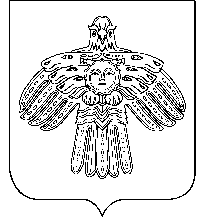 РЕШЕНИЕКЫВКÖРТÖДСоветсельского поселения«Новый Бор»от 25 декабря 2014 года                                                                         № 3-18/5Республика Коми,пст. Новый БорОб утверждении Положения «О Доске Почета муниципального образования сельского поселения «Новый Бор» В целях развития системы поощрения граждан, общественного признания их достижений в решении социально значимых для сельского поселения «Новый Бор» задач, за весомый вклад в развитие сельского поселения, за плодотворную профессиональную и творческую деятельность, популяризацию заслуг конкретных лиц Совет сельского поселения «Новый Бор» РЕШИЛ:1. Утвердить Положение о Доске почета муниципального образования сельского поселения «Новый Бор» «Лучшие люди сельского поселения «Новый Бор»», согласно приложению к данному решению.2. Решение вступает в силу со дня принятия.Глава сельского поселения«Новый Бор»	                                                                        Г.Г. ИдамкинПриложение к Решению Совета сельского поселения  «Новый Бор» от 25 декабря 2014 года № 3- 18/5ПОЛОЖЕНИЕО ДОСКЕ ПОЧЕТА МУНИЦИПАЛЬНОГО ОБРАЗОВАНИЯСЕЛЬСКОГО ПОСЕЛЕНИЯ «НОВЫЙ БОР»"ЛУЧШИЕ ЛЮДИ СЕЛЬСКОГО ПОСЕЛЕНИЯ «НОВЫЙ БОР"1. Общие положения1.1. Настоящее Положение устанавливает порядок занесения на Доску почета муниципального образования сельского поселения «Новый Бор» «Лучшие люди сельского поселения «Новый Бор» (далее по тексту - Доска почета) граждан, работников различных отраслей производственной сферы, независимо от форм собственности, и бюджетной сферы и достигших высоких показателей по итогам работы за год, имеющих стаж работы в соответствующей отрасли не менее 5 лет:1) достигших высокого профессионального мастерства и добившихся высоких показателей в труде;2) внесших заметный личный вклад в решение экономических, социальных и иных общественно значимых задач  сельского поселения «Новый Бор»;3) ставших победителями конкурсов профессионального мастерства на отраслевом, районном, республиканском и иных уровнях.1.2. Занесение на Доску почета является формой общественного признания и морального поощрения граждан за достижения в решении социально значимых для района задач, весомый вклад в развитие сельского поселения, за плодотворную профессиональную и творческую деятельность и служит популяризацией заслуг конкретных лиц.1.3. Количество лиц для занесения на Доску почета  сельского поселения «Новый Бор»  - 10 - 12 человек.1.4. На Доску почета помещаются цветные фотопортреты с указанием под ними фамилии, имени, отчества и должности гражданина.2. Порядок и сроки занесения на Доску почета2.1. Выдвижение кандидатов на Доску почета производится ежегодно и приурочивается к празднованию Дня сельского поселения (11 августа) по представлению ходатайств предприятий, учреждений, организаций всех форм собственности, общественных объединений.От учреждения, предприятия, отраслевой сферы направляются представления не более чем на одного кандидата.2.2. При выдвижении кандидатов для занесения на Доску почета на имя руководителя администрации  сельского поселения «Новый Бор»  в срок до 1 июня представляются следующие документы:- письмо-ходатайство организации, общественного объединения о выдвижении кандидата на Доску почета;- копия документа, удостоверяющего личность кандидата, заверенная организацией, в которой он работает;- характеристика с отражением трудовой деятельности и подробным изложением конкретных заслуг, достижений кандидата для занесения портрета на Доску почета;- цветная фотография кандидата для занесения портрета на Доску почета в размере 15×20;- протокол заседания комиссии по рассмотрению кандидатур для занесения портретов на Доску почета;- письменное согласие гражданина на обработку его персональных данных в соответствии с Федеральным законом от 27 июля 2006 года N 152-ФЗ "О персональных данных".2.3. Документы, указанные в пункте 2.2 настоящего Порядка представляются по каждому кандидату на занесение портрета на Доску почета в отдельном скоросшивателе на бумажном  носителе.Документы, предоставленные с нарушением требований, установленных настоящим Положением, возвращаются комиссией по предварительному рассмотрению наградных материалов, представленных в администрацию  сельского поселения «Новый Бор», в органы, выдвинувшие кандидатов на занесение портретов на Доску почета, в течение 5 рабочих дней со дня их подачи с указанием причины возврата. Повторное внесение документов кандидатов для занесения портретов на Доску почета после устранения нарушений осуществляется в течение 5 рабочих дней с даты получения документов.Документы, представленные для занесения портретов на Доску почета, не рецензируются и не возвращаются.2.4. Координация работы по предварительному рассмотрению и подготовке материалов для занесения на Доску почета возлагается на комиссию по предварительному рассмотрению наградных материалов, представленных в администрацию  сельского поселения «Новый Бор»  (далее - Комиссия), которая в течение 10 рабочих дней со дня поступления документов, указанных в п. 2.2 настоящего Порядка, рассматривает их и в форме протокола готовит заключение по вопросу поддержания либо отказа ходатайств о занесении на Доску почета, проект решения Совета муниципального образования сельского поселения «Новый Бор» и направляет их главе сельского поселения, для внесения проекта решения на рассмотрение Совета муниципального образования сельского поселения «Новый Бор».2.5. Глава  сельского поселения «Новый Бор»  вправе отклонить ходатайство о занесении портрета на Доску почета.Основаниями для отклонения ходатайства о занесении портрета на Доску почета являются:1) в представленных документах о занесении портрета на Доску почета не отражены заслуги лица;2) несоответствие заслуг лица условиям занесения портрета на Доску почета, предусмотренным настоящим Порядком.В случае отклонения главой  сельского поселения «Новый Бор»  ходатайства о занесении портрета на Доску почета, комиссия в течение 5 рабочих дней со дня отклонения ходатайства о занесении портрета на Доску почета письменно уведомляет об этом инициатора ходатайства с указанием причин отклонения.Повторное направление документов о занесении портрета на Доску почета в комиссию допускается после устранения оснований для отклонения ходатайства о занесении портрета на Доску почета, предусмотренных настоящим пунктом.2.6. Решение о занесении на Доску почета оформляется решением Совета муниципального образования сельского поселения «Новый Бор».2.7. Занесение граждан на Доску почета осуществляется сроком на один год.Повторное выдвижение кандидатов возможно не ранее, чем через три года после предыдущего занесения портрета на Доску почета.2.8. Лицам, занесенным на Доску почета, вручается в торжественной обстановке в День села свидетельство установленного образца (приложение к Положению).2.9. Специалисты  администрации  сельского поселения «Новый Бор»  обеспечивает освещение в средствах массовой информации, на официальном сайте администрации novyj-bor.ru, достижений граждан, занесенных на Доску почета.Приложениек Положениюо Доске почетасельского поселения «Новый Бор»ОБРАЗЕЦСВИДЕТЕЛЬСТВА О ЗАНЕСЕНИИ НА ДОСКУ ПОЧЕТАСЕЛЬСКОГО ПОСЕЛЕНИЯ «НОВЫЙ БОР»"ЛУЧШИЕ ЛЮДИ СЕЛЬСКОГО ПОСЕЛЕНИЯ НОВЫЙ БОР»(ЛИЦЕВАЯ СТОРОНА)СВИДЕТЕЛЬСТВОо занесении на Доску почета сельского поселения Новый  Бор «Лучшие люди сельского поселения Новый Бор»(оборотная сторона)    Свидетельство № ______ от ______________________    о  занесении  на Доску почета  сельского поселения «Новый Бор» «Лучшие люди сельского поселения Новый Бор» в ____________году. Выдано: ________________________________________________________________(фамилия, имя, отчество гражданина) За  плодотворную  профессиональную  и  (или) творческую деятельность на благо  сельского поселения «Новый Бор».  Глава сельского поселения «Новый Бор»  _______________________ (ФИО)                                                                          ( М.П.)